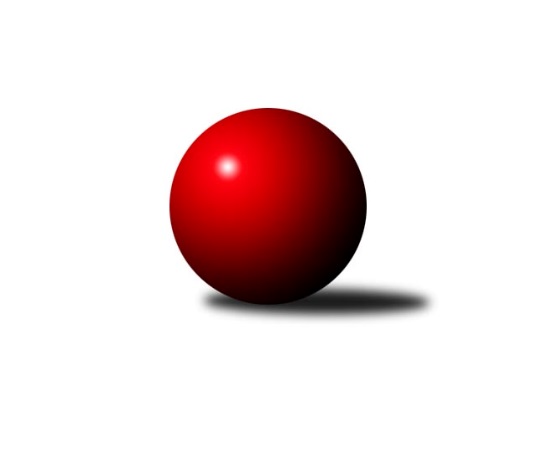 Č.1Ročník 2012/2013	15.9.2012Nejlepšího výkonu v tomto kole: 3510 dosáhlo družstvo: KK Moravská Slávia Brno ˝B˝2. KLM B 2012/2013Výsledky 1. kolaSouhrnný přehled výsledků:KK Moravská Slávia Brno ˝B˝	- KK Moravská Slávia Brno ˝A˝	7.5:0.5	3510:3309	17.0:7.0	15.9.SKK Hořice	- KK Vyškov	4:4	3294:3302	12.5:11.5	15.9.HKK Olomouc ˝A˝	- TJ Opava˝A˝	1:7	3328:3404	9.0:15.0	15.9.KK Blansko 	- TJ Prostějov ˝A˝	6.5:1.5	3363:3175	14.0:10.0	15.9.TJ Lokomotiva Česká Třebová	- KK Šumperk˝A˝	6:2	3476:3393	12.0:12.0	15.9.KK Zábřeh	- KK Slovan Rosice	6:2	3267:3212	12.5:11.5	15.9.Tabulka družstev:	1.	KK Moravská Slávia Brno ˝B˝	1	1	0	0	7.5 : 0.5 	17.0 : 7.0 	 3510	2	2.	TJ Opava˝A˝	1	1	0	0	7.0 : 1.0 	15.0 : 9.0 	 3404	2	3.	KK Blansko	1	1	0	0	6.5 : 1.5 	14.0 : 10.0 	 3363	2	4.	KK Zábřeh	1	1	0	0	6.0 : 2.0 	12.5 : 11.5 	 3267	2	5.	TJ Lokomotiva Česká Třebová	1	1	0	0	6.0 : 2.0 	12.0 : 12.0 	 3476	2	6.	SKK Hořice	1	0	1	0	4.0 : 4.0 	12.5 : 11.5 	 3294	1	7.	KK Vyškov	1	0	1	0	4.0 : 4.0 	11.5 : 12.5 	 3302	1	8.	KK Šumperk˝A˝	1	0	0	1	2.0 : 6.0 	12.0 : 12.0 	 3393	0	9.	KK Slovan Rosice	1	0	0	1	2.0 : 6.0 	11.5 : 12.5 	 3212	0	10.	TJ Prostějov ˝A˝	1	0	0	1	1.5 : 6.5 	10.0 : 14.0 	 3175	0	11.	HKK Olomouc ˝A˝	1	0	0	1	1.0 : 7.0 	9.0 : 15.0 	 3328	0	12.	KK Moravská Slávia Brno ˝A˝	1	0	0	1	0.5 : 7.5 	7.0 : 17.0 	 3309	0Podrobné výsledky kola:	 KK Moravská Slávia Brno ˝B˝	3510	7.5:0.5	3309	KK Moravská Slávia Brno ˝A˝	Petr Mika	126 	 136 	 151 	156	569 	 3:1 	 521 	 127	127 	 136	131	Pavel Dvořák	Štěpán Večerka	137 	 138 	 166 	169	610 	 3:1 	 548 	 124	145 	 143	136	Michal Kellner	Peter Zaťko	146 	 136 	 147 	124	553 	 3:1 	 528 	 142	118 	 140	128	Kamil Kovařík	Pavel Palian	160 	 154 	 154 	157	625 	 4:0 	 563 	 138	133 	 140	152	Dalibor Dvorník	Milan Klika	131 	 144 	 126 	150	551 	 2:2 	 547 	 144	140 	 143	120	Lubomír Kalakaj	Zdeněk Vránek	134 	 157 	 156 	155	602 	 2:2 	 602 	 122	158 	 175	147	Stanislav Žáčekrozhodčí: Nejlepší výkon utkání: 625 - Pavel Palian	 SKK Hořice	3294	4:4	3302	KK Vyškov	Radek Kroupa	144 	 142 	 169 	146	601 	 4:0 	 536 	 134	130 	 140	132	Jiří Trávníček	Vojtěch Tulka	127 	 173 	 127 	151	578 	 2:2 	 567 	 152	137 	 141	137	Petr Pevný	Jaromír Šklíba	129 	 155 	 156 	135	575 	 2:2 	 523 	 140	126 	 121	136	Eduard Varga	Martin Hažva	125 	 116 	 109 	129	479 	 1:3 	 568 	 164	154 	 122	128	Luděk Rychlovský	Jiří Baier	127 	 138 	 149 	148	562 	 2.5:1.5 	 534 	 132	138 	 137	127	Aleš Staněk	Miroslav Nálevka *1	117 	 123 	 129 	130	499 	 1:3 	 574 	 137	149 	 160	128	Kamil Bednářrozhodčí: střídání: *1 od 58. hodu Petr VokáčNejlepší výkon utkání: 601 - Radek Kroupa	 HKK Olomouc ˝A˝	3328	1:7	3404	TJ Opava˝A˝	Ladislav Stárek	152 	 153 	 147 	146	598 	 2:2 	 610 	 163	159 	 145	143	Petr Bracek	Jiří Němec	139 	 157 	 126 	143	565 	 2:2 	 538 	 142	138 	 135	123	Martin Marek	Kamil Bartoš	127 	 137 	 146 	131	541 	 1:3 	 552 	 133	146 	 132	141	Přemysl Žáček	Marian Hošek	135 	 120 	 147 	135	537 	 1:3 	 580 	 155	146 	 141	138	Vladimír Konečný	Jiří Zezulka *1	118 	 119 	 127 	147	511 	 2:2 	 535 	 146	144 	 123	122	Petr Wolf	Radek Havran	139 	 141 	 144 	152	576 	 1:3 	 589 	 145	153 	 160	131	Jiří Vícharozhodčí: střídání: *1 od 91. hodu Matouš KrajzingerNejlepší výkon utkání: 610 - Petr Bracek	 KK Blansko 	3363	6.5:1.5	3175	TJ Prostějov ˝A˝	Ondřej Němec	169 	 137 	 154 	143	603 	 3:1 	 495 	 91	121 	 133	150	Petr Černohous *1	Lukáš Hlavinka	144 	 140 	 138 	154	576 	 3:1 	 548 	 128	143 	 135	142	Bronislav Diviš	Jakub Flek	159 	 117 	 144 	121	541 	 2:2 	 483 	 129	130 	 102	122	Miroslav Znojil	Petr Havíř	118 	 154 	 134 	133	539 	 2:2 	 538 	 127	141 	 132	138	Petr Pospíšilík	Martin Honc	137 	 142 	 141 	138	558 	 2:2 	 565 	 131	158 	 144	132	Michal Smejkal	Roman Flek	145 	 150 	 124 	127	546 	 2:2 	 546 	 117	148 	 130	151	Jan Pernicarozhodčí: střídání: *1 od 25. hodu František TokošNejlepší výkon utkání: 603 - Ondřej Němec	 TJ Lokomotiva Česká Třebová	3476	6:2	3393	KK Šumperk˝A˝	Theodor Marančák	138 	 176 	 145 	125	584 	 3:1 	 518 	 143	129 	 131	115	Miroslav Smrčka	Jiří Kmoníček	155 	 132 	 128 	131	546 	 0:4 	 608 	 159	140 	 160	149	Ivo Mrhal ml.	Václav Kolář	150 	 140 	 145 	166	601 	 3:1 	 576 	 137	139 	 153	147	Jan Petko	Karel Zubalík	162 	 156 	 141 	133	592 	 2:2 	 537 	 138	118 	 147	134	Marek Zapletal	Petr Holanec	162 	 142 	 142 	168	614 	 2:2 	 579 	 140	144 	 150	145	Jaroslav Sedlář	Michal Šic	129 	 147 	 138 	125	539 	 2:2 	 575 	 151	121 	 137	166	Josef Toušrozhodčí: Nejlepší výkon utkání: 614 - Petr Holanec	 KK Zábřeh	3267	6:2	3212	KK Slovan Rosice	Martin Sitta	129 	 167 	 140 	142	578 	 2.5:1.5 	 542 	 134	146 	 140	122	Petr Streubel st.	Jiří Flídr	146 	 127 	 144 	141	558 	 2:2 	 549 	 137	131 	 138	143	Jiří Zemek	Lukáš Horňák	138 	 143 	 120 	144	545 	 2:2 	 551 	 139	141 	 143	128	Dalibor Matyáš	Marek Ollinger	122 	 110 	 135 	127	494 	 2:2 	 514 	 139	128 	 128	119	Miroslav Ptáček	Zdeněk Švub	147 	 134 	 127 	132	540 	 2:2 	 518 	 117	140 	 134	127	Ivo Fabík	Josef Sitta	155 	 130 	 141 	126	552 	 2:2 	 538 	 120	141 	 132	145	Jiří Axman st.rozhodčí: Nejlepší výkon utkání: 578 - Martin SittaPořadí jednotlivců:	jméno hráče	družstvo	celkem	plné	dorážka	chyby	poměr kuž.	Maximum	1.	Pavel Palian 	KK Moravská Slávia Brno ˝B˝	625.00	386.0	239.0	1.0	1/1	(625)	2.	Petr Holanec 	TJ Lokomotiva Česká Třebová	614.00	375.0	239.0	0.0	1/1	(614)	3.	Petr Bracek 	TJ Opava˝A˝	610.00	377.0	233.0	1.0	1/1	(610)	4.	Štěpán Večerka 	KK Moravská Slávia Brno ˝B˝	610.00	394.0	216.0	2.0	1/1	(610)	5.	Ivo Mrhal  ml.	KK Šumperk˝A˝	608.00	415.0	193.0	4.0	1/1	(608)	6.	Ondřej Němec 	KK Blansko 	603.00	391.0	212.0	0.0	1/1	(603)	7.	Zdeněk Vránek 	KK Moravská Slávia Brno ˝B˝	602.00	368.0	234.0	2.0	1/1	(602)	8.	Stanislav Žáček 	KK Moravská Slávia Brno ˝A˝	602.00	376.0	226.0	1.0	1/1	(602)	9.	Radek Kroupa 	SKK Hořice	601.00	381.0	220.0	2.0	1/1	(601)	10.	Václav Kolář 	TJ Lokomotiva Česká Třebová	601.00	391.0	210.0	1.0	1/1	(601)	11.	Ladislav Stárek 	HKK Olomouc ˝A˝	598.00	376.0	222.0	2.0	1/1	(598)	12.	Karel Zubalík 	TJ Lokomotiva Česká Třebová	592.00	370.0	222.0	0.0	1/1	(592)	13.	Jiří Vícha 	TJ Opava˝A˝	589.00	401.0	188.0	0.0	1/1	(589)	14.	Theodor Marančák 	TJ Lokomotiva Česká Třebová	584.00	375.0	209.0	3.0	1/1	(584)	15.	Vladimír Konečný 	TJ Opava˝A˝	580.00	384.0	196.0	4.0	1/1	(580)	16.	Jaroslav Sedlář 	KK Šumperk˝A˝	579.00	395.0	184.0	4.0	1/1	(579)	17.	Vojtěch Tulka 	SKK Hořice	578.00	355.0	223.0	4.0	1/1	(578)	18.	Martin Sitta 	KK Zábřeh	578.00	379.0	199.0	0.0	1/1	(578)	19.	Radek Havran 	HKK Olomouc ˝A˝	576.00	374.0	202.0	1.0	1/1	(576)	20.	Lukáš Hlavinka 	KK Blansko 	576.00	376.0	200.0	1.0	1/1	(576)	21.	Jan Petko 	KK Šumperk˝A˝	576.00	383.0	193.0	2.0	1/1	(576)	22.	Josef Touš 	KK Šumperk˝A˝	575.00	365.0	210.0	1.0	1/1	(575)	23.	Jaromír Šklíba 	SKK Hořice	575.00	371.0	204.0	0.0	1/1	(575)	24.	Kamil Bednář 	KK Vyškov	574.00	392.0	182.0	1.0	1/1	(574)	25.	Petr Mika 	KK Moravská Slávia Brno ˝B˝	569.00	361.0	208.0	1.0	1/1	(569)	26.	Luděk Rychlovský 	KK Vyškov	568.00	368.0	200.0	3.0	1/1	(568)	27.	Petr Pevný 	KK Vyškov	567.00	369.0	198.0	1.0	1/1	(567)	28.	Jiří Němec 	HKK Olomouc ˝A˝	565.00	374.0	191.0	1.0	1/1	(565)	29.	Michal Smejkal 	TJ Prostějov ˝A˝	565.00	375.0	190.0	3.0	1/1	(565)	30.	Dalibor Dvorník 	KK Moravská Slávia Brno ˝A˝	563.00	353.0	210.0	2.0	1/1	(563)	31.	Jiří Baier 	SKK Hořice	562.00	364.0	198.0	4.0	1/1	(562)	32.	Jiří Flídr 	KK Zábřeh	558.00	359.0	199.0	3.0	1/1	(558)	33.	Martin Honc 	KK Blansko 	558.00	377.0	181.0	5.0	1/1	(558)	34.	Peter Zaťko 	KK Moravská Slávia Brno ˝B˝	553.00	366.0	187.0	1.0	1/1	(553)	35.	Přemysl Žáček 	TJ Opava˝A˝	552.00	344.0	208.0	5.0	1/1	(552)	36.	Josef Sitta 	KK Zábřeh	552.00	360.0	192.0	1.0	1/1	(552)	37.	Milan Klika 	KK Moravská Slávia Brno ˝B˝	551.00	360.0	191.0	3.0	1/1	(551)	38.	Dalibor Matyáš 	KK Slovan Rosice	551.00	369.0	182.0	4.0	1/1	(551)	39.	Jiří Zemek 	KK Slovan Rosice	549.00	390.0	159.0	7.0	1/1	(549)	40.	Bronislav Diviš 	TJ Prostějov ˝A˝	548.00	367.0	181.0	0.0	1/1	(548)	41.	Michal Kellner 	KK Moravská Slávia Brno ˝A˝	548.00	368.0	180.0	2.0	1/1	(548)	42.	Lubomír Kalakaj 	KK Moravská Slávia Brno ˝A˝	547.00	362.0	185.0	2.0	1/1	(547)	43.	Jiří Kmoníček 	TJ Lokomotiva Česká Třebová	546.00	334.0	212.0	2.0	1/1	(546)	44.	Roman Flek 	KK Blansko 	546.00	343.0	203.0	1.0	1/1	(546)	45.	Jan Pernica 	TJ Prostějov ˝A˝	546.00	366.0	180.0	6.0	1/1	(546)	46.	Lukáš Horňák 	KK Zábřeh	545.00	370.0	175.0	0.0	1/1	(545)	47.	Petr Streubel  st.	KK Slovan Rosice	542.00	359.0	183.0	6.0	1/1	(542)	48.	Kamil Bartoš 	HKK Olomouc ˝A˝	541.00	355.0	186.0	7.0	1/1	(541)	49.	Jakub Flek 	KK Blansko 	541.00	361.0	180.0	8.0	1/1	(541)	50.	Zdeněk Švub 	KK Zábřeh	540.00	358.0	182.0	5.0	1/1	(540)	51.	Michal Šic 	TJ Lokomotiva Česká Třebová	539.00	365.0	174.0	4.0	1/1	(539)	52.	Petr Havíř 	KK Blansko 	539.00	381.0	158.0	3.0	1/1	(539)	53.	Martin Marek 	TJ Opava˝A˝	538.00	337.0	201.0	0.0	1/1	(538)	54.	Jiří Axman  st.	KK Slovan Rosice	538.00	365.0	173.0	2.0	1/1	(538)	55.	Petr Pospíšilík 	TJ Prostějov ˝A˝	538.00	372.0	166.0	5.0	1/1	(538)	56.	Marek Zapletal 	KK Šumperk˝A˝	537.00	356.0	181.0	3.0	1/1	(537)	57.	Marian Hošek 	HKK Olomouc ˝A˝	537.00	357.0	180.0	4.0	1/1	(537)	58.	Jiří Trávníček 	KK Vyškov	536.00	352.0	184.0	4.0	1/1	(536)	59.	Petr Wolf 	TJ Opava˝A˝	535.00	352.0	183.0	6.0	1/1	(535)	60.	Aleš Staněk 	KK Vyškov	534.00	357.0	177.0	10.0	1/1	(534)	61.	Kamil Kovařík 	KK Moravská Slávia Brno ˝A˝	528.00	358.0	170.0	7.0	1/1	(528)	62.	Eduard Varga 	KK Vyškov	523.00	348.0	175.0	10.0	1/1	(523)	63.	Pavel Dvořák 	KK Moravská Slávia Brno ˝A˝	521.00	347.0	174.0	5.0	1/1	(521)	64.	Ivo Fabík 	KK Slovan Rosice	518.00	334.0	184.0	1.0	1/1	(518)	65.	Miroslav Smrčka 	KK Šumperk˝A˝	518.00	346.0	172.0	4.0	1/1	(518)	66.	Miroslav Ptáček 	KK Slovan Rosice	514.00	365.0	149.0	10.0	1/1	(514)	67.	Marek Ollinger 	KK Zábřeh	494.00	320.0	174.0	5.0	1/1	(494)	68.	Miroslav Znojil 	TJ Prostějov ˝A˝	483.00	325.0	158.0	5.0	1/1	(483)	69.	Martin Hažva 	SKK Hořice	479.00	336.0	143.0	6.0	1/1	(479)Sportovně technické informace:Starty náhradníků:registrační číslo	jméno a příjmení 	datum startu 	družstvo	číslo startu
Hráči dopsaní na soupisku:registrační číslo	jméno a příjmení 	datum startu 	družstvo	Program dalšího kola:2. kolo22.9.2012	so	10:00	KK Šumperk˝A˝ - KK Zábřeh	22.9.2012	so	10:00	KK Moravská Slávia Brno ˝B˝ - TJ Lokomotiva Česká Třebová	22.9.2012	so	12:00	TJ Prostějov ˝A˝ - HKK Olomouc ˝A˝	22.9.2012	so	13:30	KK Vyškov - KK Blansko 	22.9.2012	so	14:00	KK Moravská Slávia Brno ˝A˝ - TJ Opava˝A˝	22.9.2012	so	14:00	KK Slovan Rosice - SKK Hořice	Nejlepší šestka kola - absolutněNejlepší šestka kola - absolutněNejlepší šestka kola - absolutněNejlepší šestka kola - absolutněNejlepší šestka kola - dle průměru kuželenNejlepší šestka kola - dle průměru kuželenNejlepší šestka kola - dle průměru kuželenNejlepší šestka kola - dle průměru kuželenNejlepší šestka kola - dle průměru kuželenPočetJménoNázev týmuVýkonPočetJménoNázev týmuPrůměr (%)Výkon1xPavel PalianSlávia Brno B6251xRadek KroupaHořice111.076011xPetr HolanecČ. Třebová6141xOndřej NěmecBlansko110.826031xPetr BracekOpava A6101xPetr BracekOpava A1106101xŠtěpán VečerkaSlávia Brno B6101xPavel PalianSlávia Brno B109.576251xIvo Mrhal ml.Šumperk˝A˝6081xPetr HolanecČ. Třebová108.196141xOndřej NěmecBlansko6031xLadislav StárekOlomouc˝A˝107.84598